Из старой открыткиМастер-класс составила Бабинова Н.В., старший воспитательВ любом доме хранится много старых открыток. Если они – не предмет гордости коллекционера, то можно использовать их для создания интересных игр-забав.Во-первых, можно сделать бумеранг. Что такое бумеранг знают не только взрослые, но и дети. И если раньше он использовался исключительно для охоты, то сейчас метание бумеранга считается скорее увлекательным хобби, позволяющим не только весело провести время, но и развить ловкость, внимательность и быстроту реакции.Чтобы самому смастерить бумеранг в технике оригами нужно заранее подготовить некоторые материалы и инструменты:Лист бумаги формата А4НожницыНемного свободного времени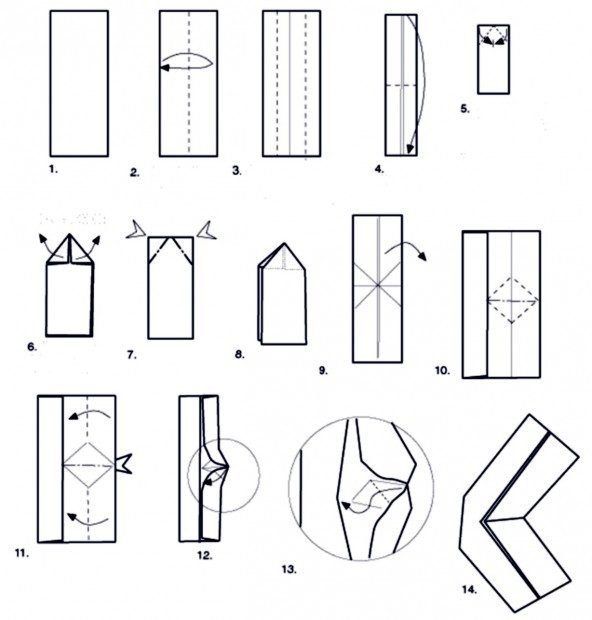 Схем  складывания бумерангов из бумаги много.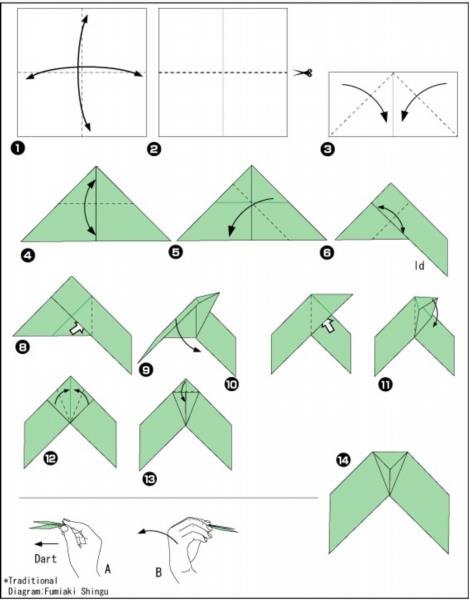 Есть и более легкий способ изготовления бумеранга.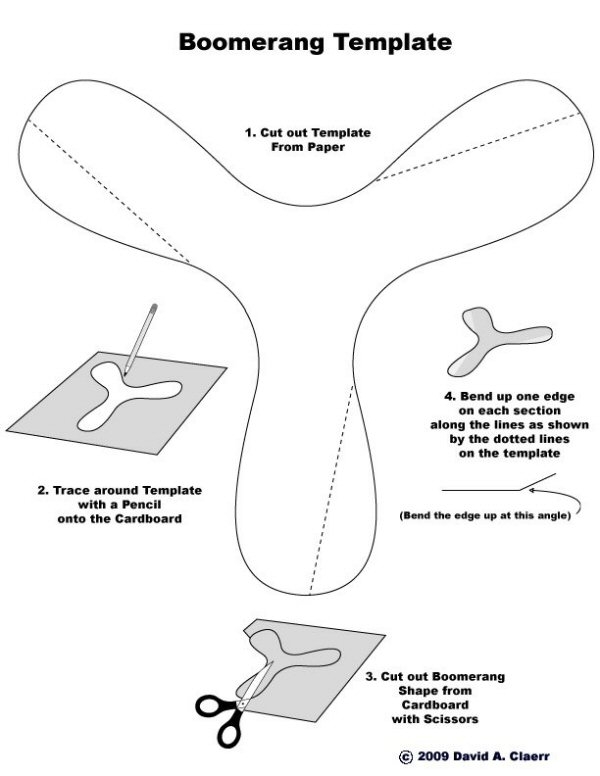 Во-вторых, можно сделать флюгер-ветрячок. Всем привычные с детства веселые игрушки-забавы.Нам понадобится старая открытка, линейка, карандаш, ножницы, палочки-основа и фантазия. Вариантов также может быть немало.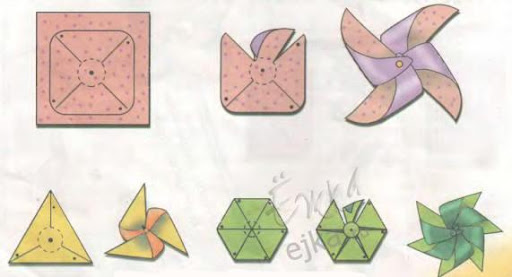 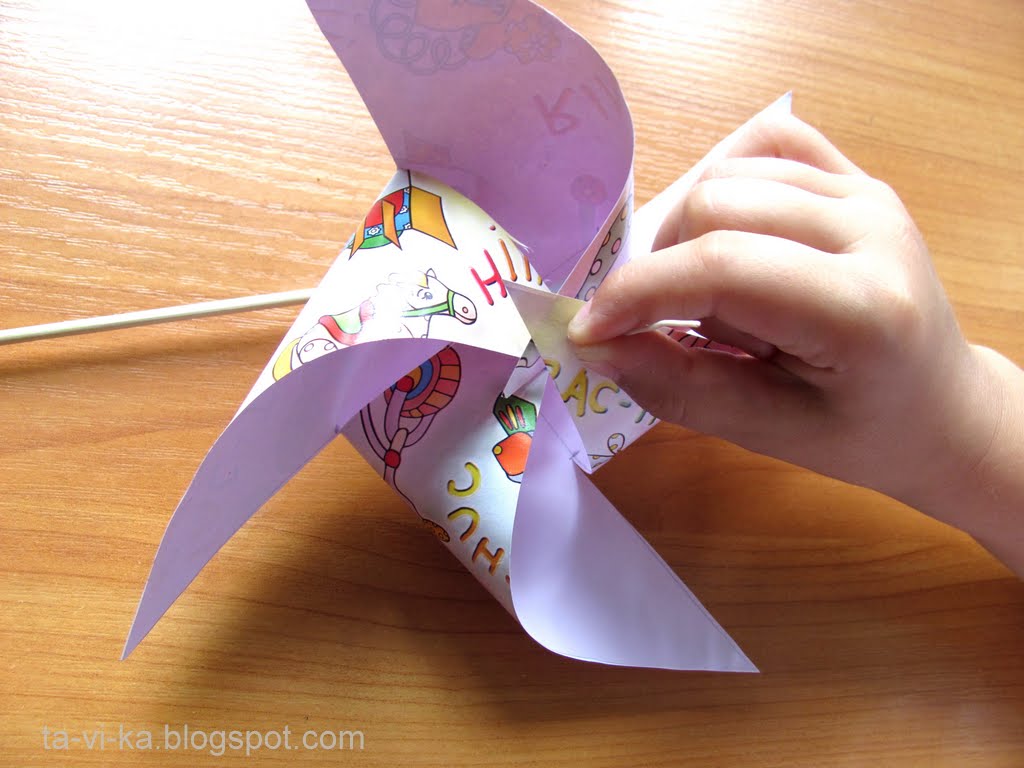 В третьих, можно сделать волчок.  Нам понадобится старая открытка, ножницы, шаблон-круг (если мы сделаем простой круг в качестве основы для волчка), линейка, карандаш, ножницы и палочка-основа (старый карандаш, спичка, зубочистка, ватная палочка – главное позаботиться о том, чтобы ребенок не поранился – отломить серную головку от спички, острые края от зубочистки, снять вату). 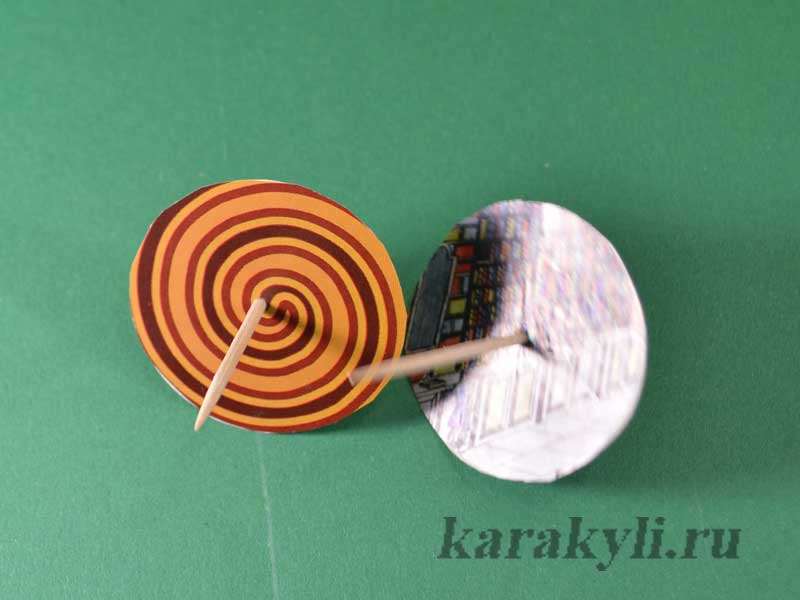 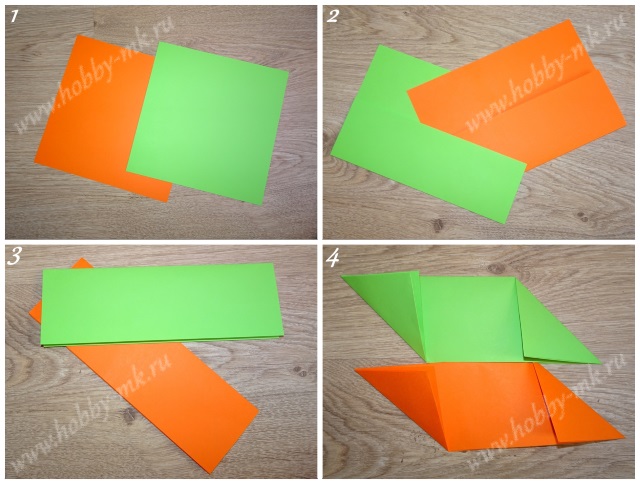 На двух противоположных сторонах квадратов сделать по две метки, которые будут делить эти стороны на 3 равные части. В моем случае это метка 7 и 14 см от края.Делаем сгиб сначала по первым двум меткам, потом по вторым. В моем случае получился прямоугольник 21 х 7 см.Верхний левый угол совмещаем с нижней стороной прямоугольника, а нижний правый — с верхней. Заглаживаем сгибы.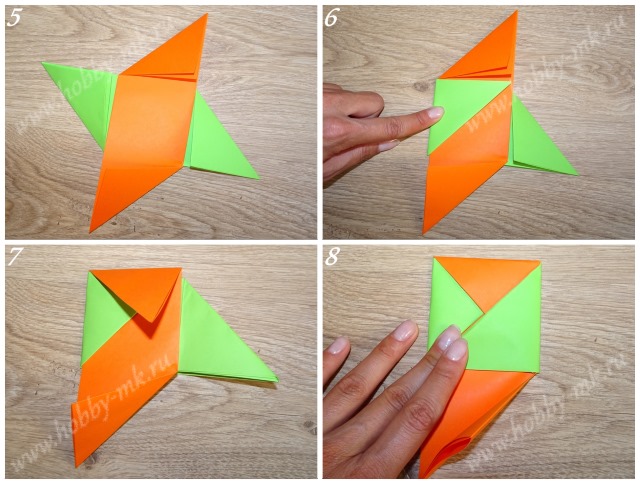 Накладываем одну фигуру на другую крестом. Сгибы должны быть расположены лицом вверх.Теперь последовательно отворачиваем уголки: сначала справа-налево…… сверху-вниз…… слева направо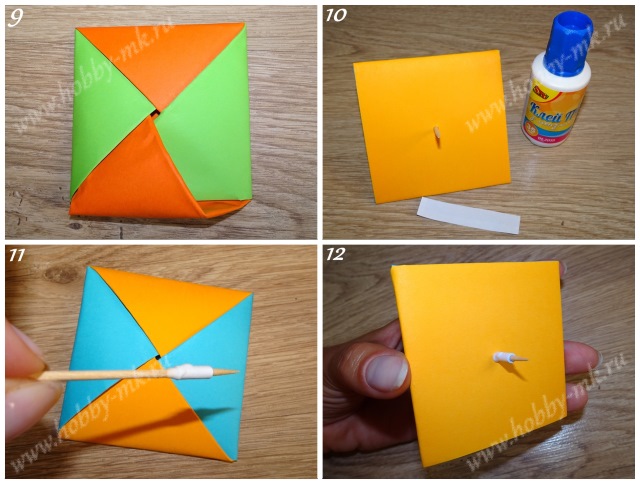 … и снизу вверх. Когда будете отворачивать последний уголок, поместите его в кармашек, который образовался с правой стороны. И заправьте.В центр волчка нужно вставить зубочистку. Плотную бумагу зубочисткой проколоть довольно сложно, поэтому первоначальный прокол лучше сделать толстой иглой и только потом вставлять палочку.Во время игры отверстие может расшириться и перестанет удерживать зубочистку. Поэтому рекомендую наклеить у основания зубочистки узкую полоску бумаги в несколько оборотов и капнуть ПВА сверху, чтобы приклеить к фигурке оригами.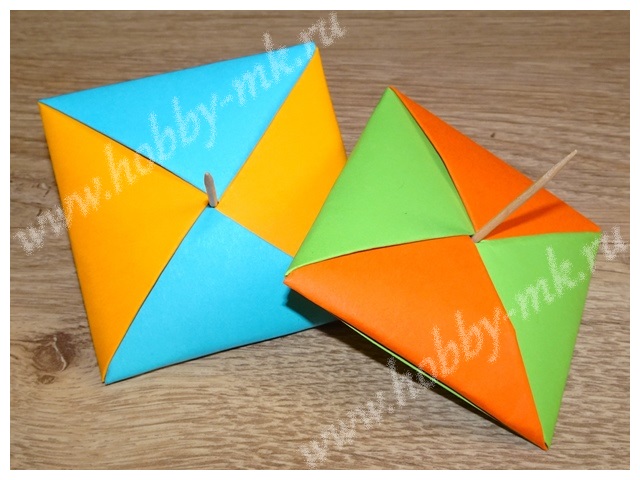 Вдеваем зубочистку снизу и даем ПВА просохнуть.